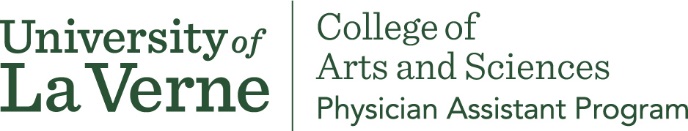 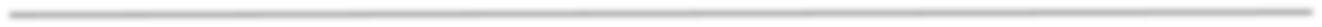 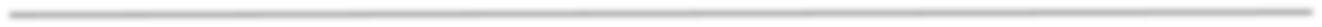 Verification of Shadowing HoursPLEASE COMPLETE THIS FORM IN ITS ENTIRETY.  Applicants must obtain recommended hours with a licensed practitioner. It is recommended to shadow PAs, NPs, MDs and DOs to provide a well-rounded perspective of each provider’s scope and responsibilities. A minimum of 50% of the hours should be with a PA. This shadowing verification must be completed and signed by the licensed PA that was shadowed.Applicant Name:  	Dates of Shadowing ExperienceI/we hereby attest that the above-named applicant has completed__________hours of shadowing hours.
The above section must be completed for verification of shadowing hours.DateHoursName of PAName of PA verifying shadowing hours: _____________________________________________________Name of PA verifying shadowing hours: _____________________________________________________Signature: _____________________________________________Date:___________________________Title:__________________________________________________Phone:__________________________Name of Clinic/facility: _______________________________________________________________________Name of Clinic/facility: _______________________________________________________________________Address: ____________________________________________________________________________________________________________________________________________________________________________Address: ____________________________________________________________________________________________________________________________________________________________________________